Thursday 11th JuneLIVE ON TEAMS TODAY*11am – Thinking Thursday with Miss Norquoy*LiteracyL.I. To use my knowledge of grammarCome and join us 2pm on Teams for a Literacy quiz! The game code will be posted at 1.45pm for you to enter but the game will not start until 2pm. Remember to use your real first name when you enter so Miss Hesp and Mr Kerr can see who has taken part. The leaderboard will be posted at the end of the day – good luck!Numeracy/MathsToday we have set up a little Sumdog competition.  Log into sumdog between now and 9:30am tomorrow and answer lots of mixed Numeracy and Maths questions to score your place on the leaderboard.  Remember, the more questions you answer, the better chance you’ll have of winning!  Keep your eye on the leaderboard as things can change very quickly!  Prizes will be given as follows:Prizes*Playing in the competition – 50 coins*Top 10 – 150 coins*3rd - 200 coins*2nd - 300 coins*1st - 500 coinsGood luck! Please let us know on Teams if you need your Sumdog username or password or by e-mailing the school office - wlwindyknowe-ps@westlothian.org.ukRights Respecting Schools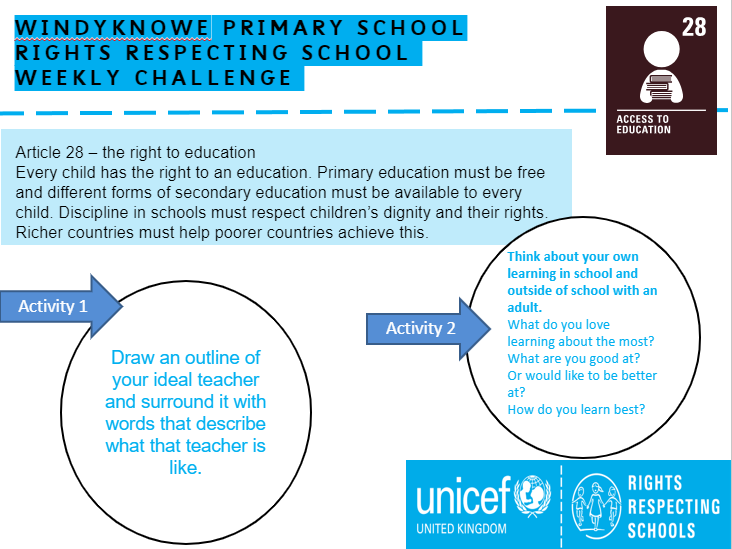 